Tiszavasvári Város ÖnkormányzataKépviselő-testülete249/2023. (IX.28.) Kt. számú határozataAz üdülőtelepen lévő tiszavasvári 6113 helyrajzi számú önkormányzati ingatlan értékesítésérőlTiszavasvári Város Önkormányzata Képviselő-testülete a Magyarország helyi önkormányzatairól szóló 2011. évi CLXXXIX. törvény 107.§-ban hatáskörében eljárva az alábbi határozatot hozza:A Képviselő-testület a tiszavasvári 6113 helyrajzi számú önkormányzati ingatlant nem értékesíti Bárdos Péter 3600 Ózd, Szent István u. 4. 1/6. sz. alatti lakos részére. A Képviselő-testület a tiszavasvári 6113 helyrajzi számú önkormányzati ingatlant meghirdeti értékesítésre nyilvános, licittárgyalásos eljárás keretében a határozat mellékletében található pályázati kiírásban foglaltak szerint.Felkéri a polgármestert, hogy amennyiben jelen kiírásra nem érkezik pályázat, úgy folyamatosan hirdesse meg eladásra a határozat mellékletében található pályázati felhívásban szereplő ingatlant.A pályázat kiírásának időpontja: tárgyhó 01., amennyiben munkaszüneti napra esik, úgy ezt követő első munkanap.A pályázat benyújtási határideje: a pályázat kiírásától számított 16. nap, amennyiben munkaszüneti napra esik, úgy ezt követő első munkanap 16.00 óra.Határidő: esedékességkor				Felelős: Szőke Zoltán polgármesterFelkéri a jegyzőt, hogy az Önkormányzat vagyonáról és a vagyongazdálkodás szabályairól szóló 31/2013. (X.25.) önkormányzati rendelet 5. melléklete előírásainak megfelelően működjön közre a pályázat előkészítésének és elbírálásának lebonyolításában.Határidő: esedékességkor			           Felelős: dr. Kórik Zsuzsanna jegyzőFelkéri a polgármestert, hogy tájékoztassa Bárdos Pétert a Testület döntéséről,a pályázat benyújtására nyitva álló határidőt követően terjessze a Testület elé a beérkezett pályázatokat a pályáztatás eredményessége eldöntése érdekében.Határidő: esedékességkor		                        Felelős: Szőke Zoltán polgármester	Szőke Zoltán 		dr. Kórik Zsuzsanna	polgármester 		jegyző249/2023. (IX.28.)Kt. sz. határozat 1. mellékletePÁLYÁZATI FELHÍVÁSNyilvános, licittárgyalásos pályázati eljárásraI. A pályázat kiírója és a pályázat tárgya:Tiszavasvári Város Önkormányzata Képviselő-testületének 249/2023. (IX.28.) Kt. sz. határozata alapján Tiszavasvári Város Önkormányzata (4440 Tiszavasvári, Városháza tér 4.) mint tulajdonos, nyilvános, licittárgyalásos pályázati eljárás keretében történő értékesítésre meghirdeti az üdülőtelepen lévő következő Tiszavasvári Város Önkormányzata 100 %-os tulajdonában álló tiszavasvári ingatlant. A pályáztatásra kerülő ingatlan legfontosabb adatai: A licitküszöb 25.000 Ft.Az értékesítésre meghirdetett ingatlan mély fekvésű területen található, nincs feltöltve, közművesítve, földmérő által kimérve, a szennyvízcsatornára történő csatlakozás lehetősége nincs biztosítva. Az ingatlan feltöltése, földmérő által történő kimérése, közművesítése a vevő feladata.Az ingatlant Tiszavasvári Város Önkormányzata 4 éves beépítési kötelezettség és ennek biztosítására elidegenítési tilalom, valamint visszavásárlási jog bejegyzésével értékesíti.II. Pályázatot nyújthat be természetes személy, vagy olyan jogi személy vagy jogi személyiséggel nem rendelkező gazdálkodó szervezet, aki a nemzeti vagyonról szóló 2011. évi CXCVI. törvény 3.§ (1) bekezdés 1. pontja alapján átlátható szervezetnek minősül. III. A pályázó által benyújtandó pályázati dokumentációnak minimálisan tartalmaznia kell az alábbiakat:A pályázó nevét, címét, székhelyét, adószámát, ügyvezetőjének nevét. A pályázónak nyilatkoznia kell arról, hogy vételi szándékát fenntartja, a pályázati kiírás tartalmát megismerte és elfogadja a pályázati feltételeket,a licittárgyaláson részt kíván venni.A pályázónak, amennyiben nem természetes személy, nyilatkoznia kell arról, hogy a nemzeti vagyonról szóló 2011. évi CXCVI. törvény 3.§ (1) bekezdés 1. pontja alapján átlátható szervezetnek minősül.Együttes pályázat benyújtása esetén a pályázók egyetemleges kötelezettséget vállalnak a pályázatban foglaltak megvalósítására.IV. A pályázati ajánlat benyújtásának helye, módja, időpontja:Személyesen történő benyújtás helye:   	 	Tiszavasvári Polgármesteri Hivatal  	Tiszavasvári, Városháza tér 4., III. em. 302. iroda,Postai úton történő benyújtás esetén:   	 	4440 Tiszavasvári, Városháza tér 4.A pályázati dokumentáció benyújtásának módja: A pályázat írásban, papíralapú formában, zárt borítékban nyújtható be.Tiszavasvári Város Polgármesteréhez kell címezni a borítékot. Fel kell tüntetni a borítékon a pályázat megnevezését, megjelölve a megpályázandó ingatlan helyrajzi számát az alábbiak szerint:    „Pályázat a tiszavasvári …………. hrsz-ú önkormányzati ingatlan értékesítésére”Fel kell tüntetni még a borítékon az alábbi szöveget: „A határidő lejártáig nem bontható fel” A pályázatot személyesen vagy postai úton lehet benyújtani. Pályázat benyújtási ideje: A pályázat benyújtására a 2023. október 02. napján történő kiírásától (azaz a Tiszavasvári Polgármesteri Hivatal hirdetőtábláján történő kifüggesztéstől, valamint a Tiszavasvári Város Önkormányzata hivatalos honlapján való közzétételtől) számítva, 2023. október 18. (szerda) 16.00 óráig van lehetőség. Postai úton történő benyújtás esetén a pályázat akkor érvényes, ha azt a határidő utolsó napján postára adták. V. A pályázat felbontásának helye, ideje, módja, elbírálásának módja:A beérkezett pályázatok felbontásának helye:	Tiszavasvári Polgármesteri Hivatal Képviselő-testületi ÜléstermeA beérkezett pályázatok felbontásának ideje: 	a pályázati határidő leteltét követő 45 napon belülA beérkezett pályázatok felbontásának módja: 	nyíltA beérkezett pályázatok elbírálásának módja: 	A beérkezett pályamunkák licittárgyalás útján kerülnek 	elbírálásraA licittárgyalás helye: 	Tiszavasvári Polgármesteri Hivatal Képviselő-testületi Ülésterme     A licittárgyalás ideje: 	a pályázati határidő leteltét követő 45 napon belülA licittárgyalás eredményének megállapítása: 	a licittárgyalást követő első testületi ülésen.Az Önkormányzat szerződést azzal a pályázóval köt, aki a licittárgyaláson a legmagasabb árat ajánlotta.Amennyiben az adásvételi szerződés megkötésére a licittárgyalás eredményének megállapításáról szóló testületi döntést követő 30 napon belül nem kerül sor a pályázó hibájából, úgy a második legmagasabb licitet ajánló pályázó részére kerül a szerződési ajánlat megküldésre.Amennyiben a második legmagasabb licitet ajánló pályázóval sem jön létre érvényes szerződés az ajánlattól számított 30 napon belül, akkor az adott vagyontárgy ismételt pályázati kiírás útján kerül hasznosításra.Amennyiben a kiírásra csak egy pályázat érkezik a szerződés az érvényesen és eredményesen pályázóval megköthető.VI. Egyéb ismérvek a pályázattal kapcsolatban:A Képviselő-testület fenntartja magának azt a jogot, hogy:érvényes ajánlat(ok) benyújtása esetén is a pályázati eljárást indoklás nélkül eredménytelennek minősítse, és egyik pályázóval se kössön szerződést,a pályázati felhívást az ajánlatok benyújtására megjelölt időpontig visszavonhatja.A pályázatok felbontásának időpontjáról történő értesítés miatt, a Pályázó vállalja, hogy a pályázat benyújtásakor telefonon, vagy e-mailben tájékoztatja az Önkormányzatot telefonszámáról/e-mail címéről.Figyelemmel a nemzeti vagyonról szóló 2011. évi CXCVI. törvényre és az önkormányzat vagyonáról és a vagyongazdálkodás szabályairól szóló 31/2013. (X.25.) önkormányzati rendeletre (a továbbiakban: vagyonrendelet), a versenyeztetés a vagyonrendelet versenyeztetési szabályzatáról szóló 5. melléklete előírásai szerint kerül előkészítésre és lefolytatásra.VII. A pályázatra vonatkozó további információszerzés módja:A pályázattal kapcsolatban további információt Gulyásné Gáll Anita ügyintézőtől lehet kérni a 06/42-520-500/ 113. mellék telefonszámon, illetve a gulyasne.anita@tiszavasvari.hu email címen.Tiszavasvári, 2023. ….	Tiszavasvári Város Önkormányzata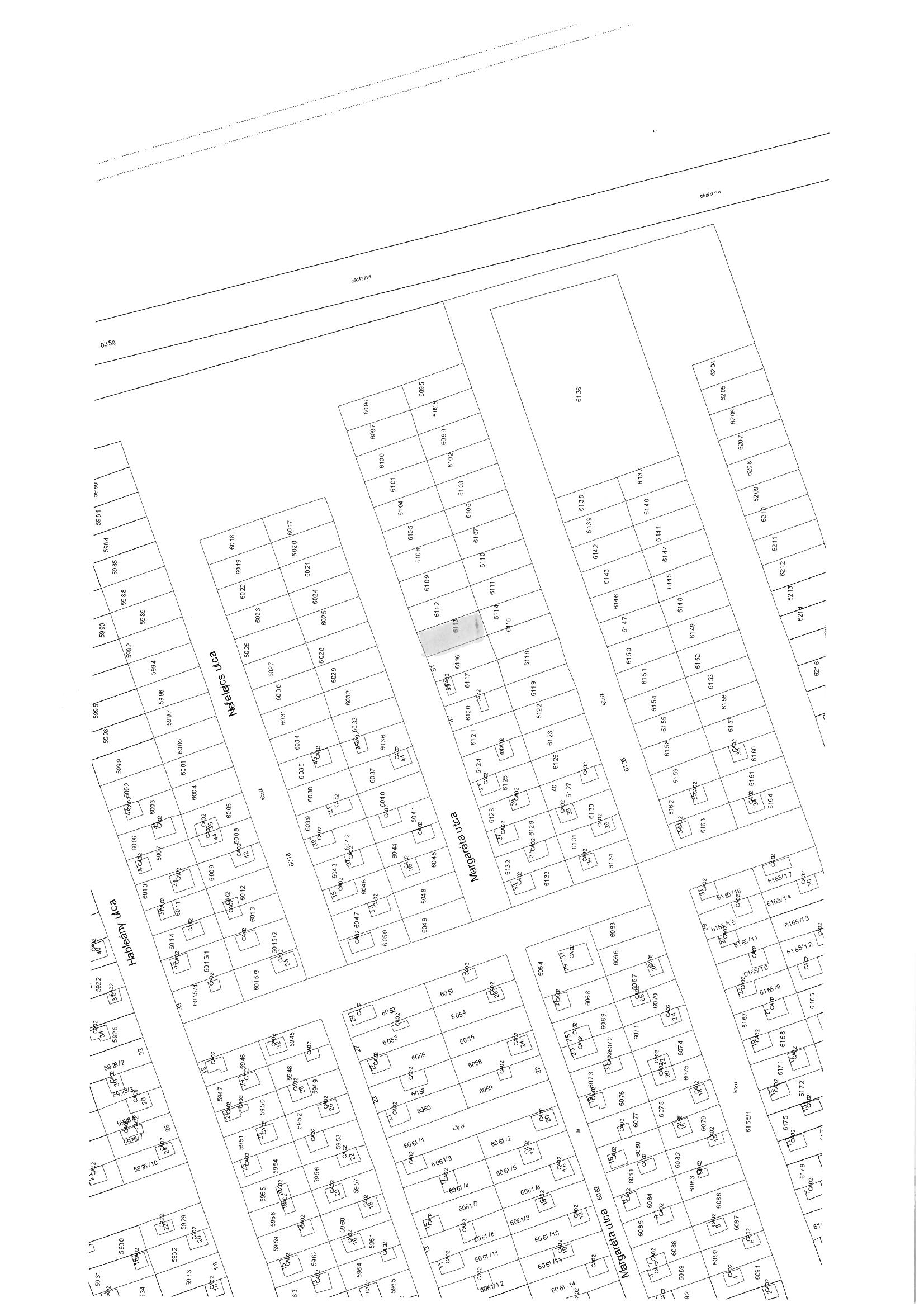 értékesítendő ingatlanértékesítendő ingatlanértékesítendő ingatlanértékesítendő ingatlanértékesítendő ingatlanhelyrajzi számacímenagysága (m2)megnevezéseinduló licitára (Ft)6113Tiszavasvári, Margaréta u. 53.250beépítetlen terület625.000 Ft + 27% ÁFA